Evaluación Nº 7 Inserción Laboral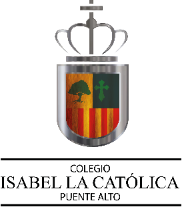 LEE ATENTAMENTE Y RESPINDE MARCANDO LA ALTERNATIVA CORRECTA, RECUERDA TRASPASAR LUS RESPUESTAS AL CUADRO QUE SE ENCUENTRA BAJO LAS INSTRUCCIONES.RESPUESTASMarca en  el casillero que corresponde al número de la pregunta la  alternativa correcta ( 1 PUNTO POR PREGUNTA)Los sindicatos son organizaciones libremente constituidas por trabajadores, sean estos de una empresa o dependientes del Estado y tienen por finalidad proteger y promover los derechos laborales de sus afiliados:VerdaderoFalsoAlgunas de las finalidades de los sindicatos son:La representación de los trabajadores en el ejercicio de los derechos emanados de los contratos individuales de trabajo, cuando sea requerido por los asociados.La representación de los asociados en las distintas instancias del proceso de negociación colectiva.Velar por el cumplimiento de las normas del trabajo y de seguridad social.Todas son correctasSindicatos Interempresas son aquellos que agrupan a  trabajadores pertenecientes a dos o más empleadores distintos.VerdaderoFalso¿Qué tipo de sindicatos existen?Sindicatos de empresaSindicatos interempresaSindicatos de trabajadores independientesTodas son correctasLos Sindicatos de Trabajadores Independientes son aquellos  reúnen a  trabajadores que no dependen de empleador alguno, ni tienen a su vez trabajadores bajo su dependencia.VerdaderoFalso¿Cómo se constituyen los sindicatos?El empleador lo constituyeEn una asamblea de trabajadoresEn una reunión entre empleador y trabajadoresTodas las anterioresLos Trámites en la asamblea de constitución de un sindicato son:Dar lectura y aprobar los estatutos del sindicatoRealizar la elección del directorioEl Ministro de fe debe levantar acta de todo lo obrado y certificar con su firmaTodas son correctasEl ministro de fe puede ser un funcionario de la Dirección del Trabajo, notario, oficial del Registro Civil y/o funcionario de la Administración del Estado que haya sido designado en calidad de tal por la Dirección del Trabajo.       A)	Verdadero       B)	FalsoEl quórum necesario para formar un sindicato en las empresas de más de 50 trabajadores es un mínimo de:A)	20 trabajadoresB)	25 trabajadoresC)	34 trabajadoresD)	10 trabajadoresEl quórum necesario para formar un sindicato en las empresas de menos  de 50 trabajadores es un mínimo de:       A)	20 trabajadores       B)	8 trabajadores       C)	15 trabajadores       D)	10 trabajadoresLa negociación colectiva es un mecanismo fundamental del diálogo social, a través del cual los empleadores y sus organizaciones y los sindicatos pueden convenir salarios justos y condiciones de trabajo adecuadas; además, constituye la base del mantenimiento de buenas relaciones laborales. Entre las cuestiones que se abordan habitualmente en los programas de negociación figuran los salarios, el tiempo de trabajo, la formación y capacitación profesional, la seguridad y la salud en el trabajo, y la igualdad de trato.VerdaderoFalsoEl objetivo de la negociación colectiva es establecer un convenio colectivo en el que se regulen las condiciones de empleo de un determinado grupo de trabajadores.VerdaderoFalsoEs muy importante que los trabajadores se afilien a un sindicato ya que este:Defiende los intereses de los trabajadoresEs una forma de negociar con empleadorPuede mediar en los conflictos laboralesTodas son correctasNOMBRECURSOPuntaje	idealUnidad nº2: Características del contrato de trabajoObjetivo: Comprender y valorar que el trabajo es un aspecto humano que no sólo involucra a individuos aislados, sino que al conjunto de lasrelaciones sociales, económicas, culturales y familiares.2ºD- 2ºB -2ºFEmilia PehuénProfesora.emiliapehuen@gmail.com2ºA- 2ºC- 2ºEGisella Manascerogisella.manascero@colegiofernandodearagon.cl1ABCD2ABCD3ABCD4ABCD5ABCD6ABCD7ABCD8ABCD9ABCD10ABCD11ABCD12ABCD13ABCD